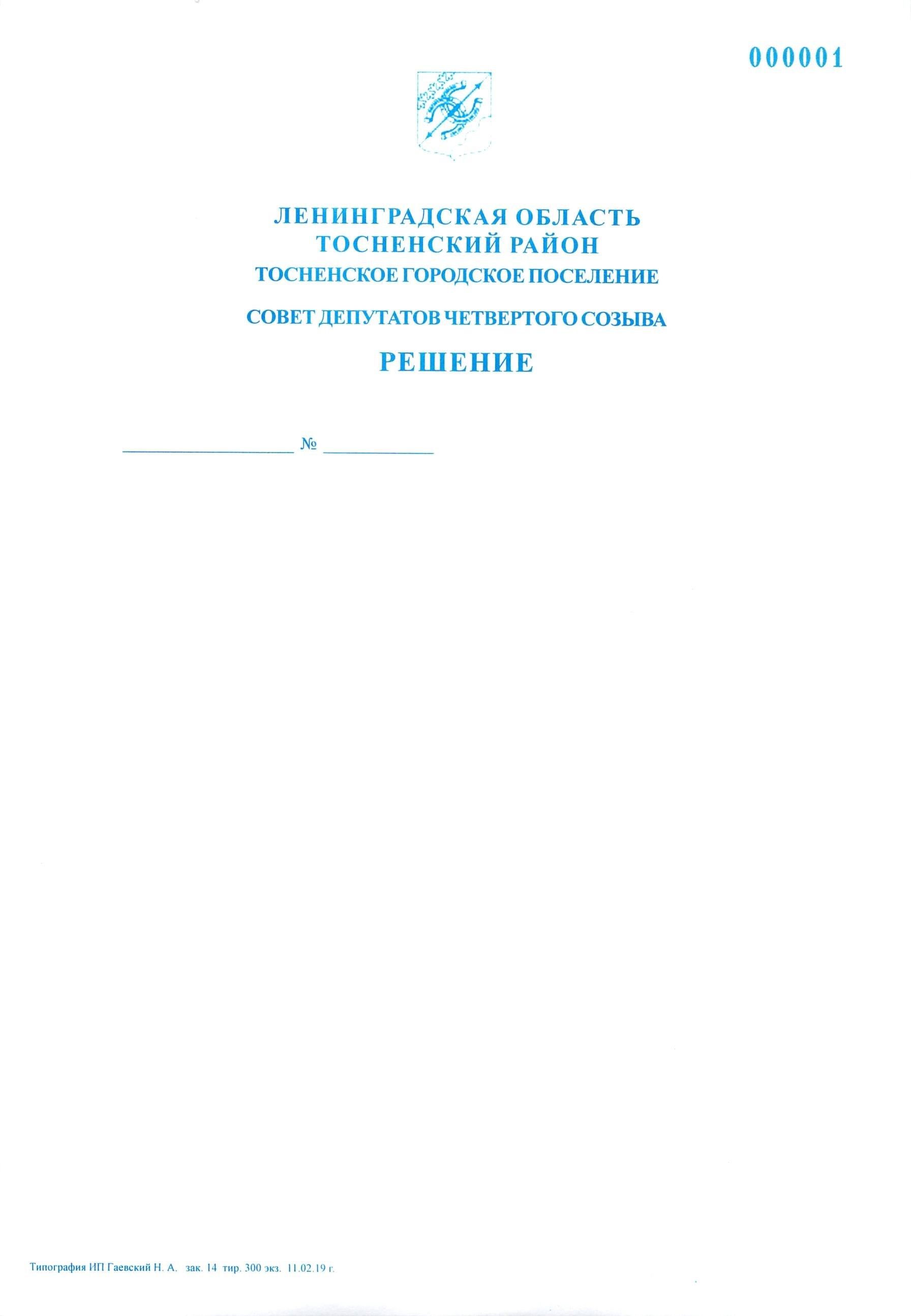        16.04.2024                 188В соответствии с Федеральным законом от 21.12.2001 № 178-ФЗ «О приватизации государственного и муниципального имущества», Положением об управлении и распоряжении муниципальным имуществом Тосненского городского поселения Тосненского района Ленинградской области (далее – положение), утвержденное решением совета депутатов Тосненского городского поселения Тосненского района Ленинградской области от 16.12.2015 № 60 (с учетом изменений, внесенных решениями совета депутатов Тосненского городского поселения Тосненского района Ленинградской области от 21.11.2016 № 84, от 27.02.19 № 175), постановлением Правительства Российской Федерации от 26.12.2005 № 806 «Об утверждении Правил разработки прогнозных планов (программ) приватизации государственного и муниципального имущества и внесении изменений в Правила подготовки и принятия решений об условиях приватизации федерального имущества», Уставом Тосненского городского поселения Тосненского муниципального района Ленинградской области в целях изменения прогнозного плана (программы) приватизации муниципального имущества Тосненского городского поселения Тосненского муниципального района Ленинградской области на 2019 год совет депутатов Тосненского городского поселения Тосненского муниципального района Ленинградской областиРЕШИЛ:1. Внести следующее изменение в приложение к решению совета депутатов Тосненского городского поселения Тосненского района Ленинградской области от 22.11.2018 № 160 «О Прогнозном плане (Программе) приватизации муниципального имущества Тосненского городского поселения Тосненского района Ленинградской области на 2019 год»:- исключить подпункт 1 Таблицы 1 пункта 5 приложения к решению совета депутатов Тосненского городского поселения Тосненского района Ленинградской области.2. Аппарату совета депутатов Тосненского городского поселения Тосненского муниципального района Ленинградской области обеспечить официальное обнародование настоящего решения в порядке, установленном Уставом Тосненского городского поселения Тосненского муниципального района Ленинградской области.3. Контроль за исполнением данного решения возложить на постоянную комиссию по бюджету, экономической политике совета депутатов Тосненского городского поселения Тосненского муниципального района Ленинградской области.Глава Тосненского городского поселения	А.Л. КанцеревПрынкова Ольга Владимировна, 8(81361)28284О внесении изменений в решение совета депутатов Тосненского городского поселения Тосненского района Ленинградской области от 22.11.2018 № 160 «О Прогнозном плане (Программе) приватизации муниципального имущества Тосненского городского поселения Тосненского района Ленинградской области на 2019 год»